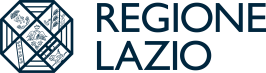 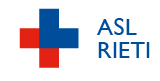 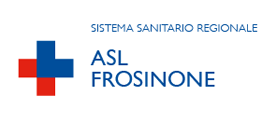 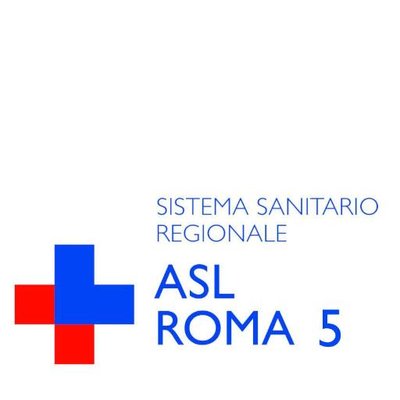 Educazione Continua in MedicinaEvento 23/5641  - ECM 15,6TITOLO: FORMAZIONE ALL’UTILIZZO DELLO STRUMENTO DUNDRUM AL FINE DI VALUTARE IL LIVELLO DI SICUREZZA DI AUTORI DI REATO CON DISTURBI MENTALI INSERITI NELLE LISTE DI ATTESA E GLI ESITI DEI PERCORSI RIABILITATIVI DEI PAZIENTI AUTORI DI REATO SOCIALMENTE PERICOLOSI CODICE  FISCALE            _   _   _   _   _   _   _   _   _   _   _   _   _   _   _   _ CognomeNomeNato   a…     il…Residente a – Prov. - CAPVia – Piazza – n°N° telefonoN° cellulareE-mailRuoloPartecipante    oDocente       o    Tutor         oRelatore      oQualifica ProfessionaleN° Iscrizione Ordine/Coll./Ass. Prof.SpecializzazioneN° Iscrizione Ordine/Coll./Ass. Prof.SpecializzazioneUnità OperativaSede Unità  Operativa